「高齢者保健福祉計画・第９期介護保険事業計画」（素案）に関するパブリック・コメント～皆様のご意見をお聴かせください～新宿区は、高齢者の自立を支援し、高齢者が尊厳を持って、住み慣れた地域で自分らしい暮らしを最期まで続けることができる地域づくりを目指して、このたび「新宿区高齢者保健福祉計画・第９期介護保険事業計画（令和６年度～令和８年度）」（素案）を作成いたしました。　この素案については幅広くご意見をいただき、今後の計画策定に生かしたいと考えています。　つきましては、下記のとおり皆様から素案に対するご意見を募集します。　　ご意見に対する区の考え方は、地域包括ケア推進課、区政情報課、区政情報センター、区ホームページで公表し、「広報新宿」（令和６年３月25日号の予定）でも概要をお知らせします。記【実施期間】　令和５年10月25日（水）から令和５年11月27日（月）まで　 【意見を提出できる方】　 　①　新宿区内に在住・在勤・在学の方②　区内事業者及び団体③　施策等の案に利害関係のある方【資料の閲覧】◆ 計画素案（全文）・概要版は、以下の場所で閲覧できます。地域包括ケア推進課、高齢者支援課、介護保険課、健康政策課、保健センター、区政情報課、区政情報センター、高齢者総合相談センター、特別出張所、区立図書館、高齢者活動・交流施設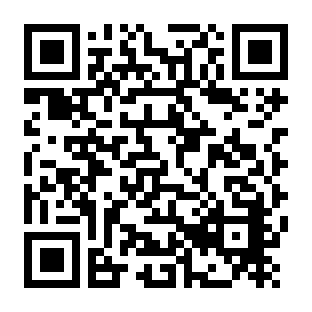 ◆ 新宿区ホームページでもご覧いただけます。https://www.city.shinjuku.lg.jp/fukushi/korei01_002046_00002.html【意見の提出方法】意見用紙（上記の資料配布・閲覧場所にて配布）に必要事項を記入の上、郵送・ファックス、窓口持参によりご提出ください。（新宿区ホームページからもご意見をお寄せいただけます。）　　　※意見を提出する際は必ず、住所、氏名をご記入ください。なお、ご意見に対する区の考え方を公表する際には、名前など個人が特定できる情報は公開いたしません。【提出先】 新宿区福祉部地域包括ケア推進課地域包括ケア推進係　　 〒160-8484  新宿区歌舞伎町１－４－１　新宿区役所２階　　　　　　     電話　03（5273）4193　　ＦＡＸ　03（6205）5083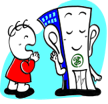 新宿区　パブリック・コメント　意見用紙新宿区　パブリック・コメント　意見用紙新宿区　パブリック・コメント　意見用紙新宿区　パブリック・コメント　意見用紙新宿区　パブリック・コメント　意見用紙新宿区　パブリック・コメント　意見用紙「新宿区高齢者保健福祉計画　・　第９期介護保険事業計画」（素案）「新宿区高齢者保健福祉計画　・　第９期介護保険事業計画」（素案）「新宿区高齢者保健福祉計画　・　第９期介護保険事業計画」（素案）「新宿区高齢者保健福祉計画　・　第９期介護保険事業計画」（素案）「新宿区高齢者保健福祉計画　・　第９期介護保険事業計画」（素案）「新宿区高齢者保健福祉計画　・　第９期介護保険事業計画」（素案）「新宿区高齢者保健福祉計画　・　第９期介護保険事業計画」（素案）「新宿区高齢者保健福祉計画　・　第９期介護保険事業計画」（素案）「新宿区高齢者保健福祉計画　・　第９期介護保険事業計画」（素案）（計画期間：令和６年度～令和８年度）ご意見をお寄せください（計画期間：令和６年度～令和８年度）ご意見をお寄せください（計画期間：令和６年度～令和８年度）ご意見をお寄せください（計画期間：令和６年度～令和８年度）ご意見をお寄せください（計画期間：令和６年度～令和８年度）ご意見をお寄せください（計画期間：令和６年度～令和８年度）ご意見をお寄せください（計画期間：令和６年度～令和８年度）ご意見をお寄せください（計画期間：令和６年度～令和８年度）ご意見をお寄せください（計画期間：令和６年度～令和８年度）ご意見をお寄せください受付期間　　令和５年10月25日(水）から　令和５年11月27日（月）まで　(必着）　　令和５年10月25日(水）から　令和５年11月27日（月）まで　(必着）　　令和５年10月25日(水）から　令和５年11月27日（月）まで　(必着）　　令和５年10月25日(水）から　令和５年11月27日（月）まで　(必着）　　令和５年10月25日(水）から　令和５年11月27日（月）まで　(必着）　　令和５年10月25日(水）から　令和５年11月27日（月）まで　(必着）　　令和５年10月25日(水）から　令和５年11月27日（月）まで　(必着）受付方法　この意見用紙にご意見をお書きいただき、氏名・住所・年代等を記入してください。新宿区に在勤・在学の方は、勤務先・学校名を記入し、また、在住・在勤・在学以外の方は、本案件に対する利害関係についても記入のうえ、下記の提出先へ郵送・ＦＡＸまたは直接窓口にお持ちください。本案件の閲覧場所においても取次ぎします。また、この用紙以外でも上記の記入事項を満たしていればお受けします。新宿区のホームページからもお受けします。　この意見用紙にご意見をお書きいただき、氏名・住所・年代等を記入してください。新宿区に在勤・在学の方は、勤務先・学校名を記入し、また、在住・在勤・在学以外の方は、本案件に対する利害関係についても記入のうえ、下記の提出先へ郵送・ＦＡＸまたは直接窓口にお持ちください。本案件の閲覧場所においても取次ぎします。また、この用紙以外でも上記の記入事項を満たしていればお受けします。新宿区のホームページからもお受けします。　この意見用紙にご意見をお書きいただき、氏名・住所・年代等を記入してください。新宿区に在勤・在学の方は、勤務先・学校名を記入し、また、在住・在勤・在学以外の方は、本案件に対する利害関係についても記入のうえ、下記の提出先へ郵送・ＦＡＸまたは直接窓口にお持ちください。本案件の閲覧場所においても取次ぎします。また、この用紙以外でも上記の記入事項を満たしていればお受けします。新宿区のホームページからもお受けします。　この意見用紙にご意見をお書きいただき、氏名・住所・年代等を記入してください。新宿区に在勤・在学の方は、勤務先・学校名を記入し、また、在住・在勤・在学以外の方は、本案件に対する利害関係についても記入のうえ、下記の提出先へ郵送・ＦＡＸまたは直接窓口にお持ちください。本案件の閲覧場所においても取次ぎします。また、この用紙以外でも上記の記入事項を満たしていればお受けします。新宿区のホームページからもお受けします。　この意見用紙にご意見をお書きいただき、氏名・住所・年代等を記入してください。新宿区に在勤・在学の方は、勤務先・学校名を記入し、また、在住・在勤・在学以外の方は、本案件に対する利害関係についても記入のうえ、下記の提出先へ郵送・ＦＡＸまたは直接窓口にお持ちください。本案件の閲覧場所においても取次ぎします。また、この用紙以外でも上記の記入事項を満たしていればお受けします。新宿区のホームページからもお受けします。　この意見用紙にご意見をお書きいただき、氏名・住所・年代等を記入してください。新宿区に在勤・在学の方は、勤務先・学校名を記入し、また、在住・在勤・在学以外の方は、本案件に対する利害関係についても記入のうえ、下記の提出先へ郵送・ＦＡＸまたは直接窓口にお持ちください。本案件の閲覧場所においても取次ぎします。また、この用紙以外でも上記の記入事項を満たしていればお受けします。新宿区のホームページからもお受けします。　この意見用紙にご意見をお書きいただき、氏名・住所・年代等を記入してください。新宿区に在勤・在学の方は、勤務先・学校名を記入し、また、在住・在勤・在学以外の方は、本案件に対する利害関係についても記入のうえ、下記の提出先へ郵送・ＦＡＸまたは直接窓口にお持ちください。本案件の閲覧場所においても取次ぎします。また、この用紙以外でも上記の記入事項を満たしていればお受けします。新宿区のホームページからもお受けします。　この意見用紙にご意見をお書きいただき、氏名・住所・年代等を記入してください。新宿区に在勤・在学の方は、勤務先・学校名を記入し、また、在住・在勤・在学以外の方は、本案件に対する利害関係についても記入のうえ、下記の提出先へ郵送・ＦＡＸまたは直接窓口にお持ちください。本案件の閲覧場所においても取次ぎします。また、この用紙以外でも上記の記入事項を満たしていればお受けします。新宿区のホームページからもお受けします。《ご意見》（記入日　　　　年　　　月　　　日）（記入日　　　　年　　　月　　　日）（記入日　　　　年　　　月　　　日）ご意見をいただく方の　氏名　・　住所　等ご意見をいただく方の　氏名　・　住所　等ご意見をいただく方の　氏名　・　住所　等ご意見をいただく方の　氏名　・　住所　等ご意見をいただく方の　氏名　・　住所　等ご意見をいただく方の　氏名　・　住所　等ご意見をいただく方の　氏名　・　住所　等受付印（区使用欄）受付印（区使用欄）氏　　　　名氏　　　　名氏　　　　名年代（年齢）年代（年齢）いずれかに○をつけてくださいいずれかに○をつけてください代代在住・在勤・在学・その他在住・在勤・在学・その他住　　　所
または事業所・学校等の
名称 及び 所在地住　　　所
または事業所・学校等の
名称 及び 所在地　新宿区に在住・在勤・在学以外の方は、本案件に対する直接の利害関係について具体的に記入してください。　新宿区に在住・在勤・在学以外の方は、本案件に対する直接の利害関係について具体的に記入してください。　新宿区に在住・在勤・在学以外の方は、本案件に対する直接の利害関係について具体的に記入してください。　※　お書きいただいた氏名等の個人情報は、公表いたしません。また、意見公募（本案件）以外の目的には使用いたしません。　※　お書きいただいた氏名等の個人情報は、公表いたしません。また、意見公募（本案件）以外の目的には使用いたしません。　※　お書きいただいた氏名等の個人情報は、公表いたしません。また、意見公募（本案件）以外の目的には使用いたしません。　※　お書きいただいた氏名等の個人情報は、公表いたしません。また、意見公募（本案件）以外の目的には使用いたしません。　※　お書きいただいた氏名等の個人情報は、公表いたしません。また、意見公募（本案件）以外の目的には使用いたしません。　※　お書きいただいた氏名等の個人情報は、公表いたしません。また、意見公募（本案件）以外の目的には使用いたしません。　※　お書きいただいた氏名等の個人情報は、公表いたしません。また、意見公募（本案件）以外の目的には使用いたしません。　※　お書きいただいた氏名等の個人情報は、公表いたしません。また、意見公募（本案件）以外の目的には使用いたしません。　※　お書きいただいた氏名等の個人情報は、公表いたしません。また、意見公募（本案件）以外の目的には使用いたしません。【提出先】お問合せ・郵送先お問合せ・郵送先お問合せ・郵送先〒１６０－８４８４　新宿区歌舞伎町１－４－１
 新宿区福祉部地域包括ケア推進課地域包括ケア推進係
    （新宿区役所　本庁舎　２階）　
 ３２０９-１１１１（代表)　５２７３－４１９３（直通）〒１６０－８４８４　新宿区歌舞伎町１－４－１
 新宿区福祉部地域包括ケア推進課地域包括ケア推進係
    （新宿区役所　本庁舎　２階）　
 ３２０９-１１１１（代表)　５２７３－４１９３（直通）〒１６０－８４８４　新宿区歌舞伎町１－４－１
 新宿区福祉部地域包括ケア推進課地域包括ケア推進係
    （新宿区役所　本庁舎　２階）　
 ３２０９-１１１１（代表)　５２７３－４１９３（直通）〒１６０－８４８４　新宿区歌舞伎町１－４－１
 新宿区福祉部地域包括ケア推進課地域包括ケア推進係
    （新宿区役所　本庁舎　２階）　
 ３２０９-１１１１（代表)　５２７３－４１９３（直通）〒１６０－８４８４　新宿区歌舞伎町１－４－１
 新宿区福祉部地域包括ケア推進課地域包括ケア推進係
    （新宿区役所　本庁舎　２階）　
 ３２０９-１１１１（代表)　５２７３－４１９３（直通）〒１６０－８４８４　新宿区歌舞伎町１－４－１
 新宿区福祉部地域包括ケア推進課地域包括ケア推進係
    （新宿区役所　本庁舎　２階）　
 ３２０９-１１１１（代表)　５２７３－４１９３（直通）ファックス番号ファックス番号ファックス番号６２０５－５０８３６２０５－５０８３６２０５－５０８３６２０５－５０８３６２０５－５０８３６２０５－５０８３新宿区ホームページ新宿区ホームページ新宿区ホームページhttps://www.city.shinjuku.lg.jp/https://www.city.shinjuku.lg.jp/https://www.city.shinjuku.lg.jp/https://www.city.shinjuku.lg.jp/https://www.city.shinjuku.lg.jp/https://www.city.shinjuku.lg.jp/